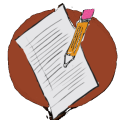 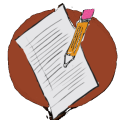 What other strategies have you seen?Describe a range of strategies you will use to provide students opportunities to respond (OTRs)Consider strategies to support yourself in ensuring you provide these at a high rate to all students._______________________________________________________________________________________________________________________________________________________________________________________________________________________________________